                                                                                                   проект                       УКРАЇНАПОЧАЇВСЬКА  МІСЬКА  РАДАВИКОНАВЧИЙ КОМІТЕТР І Ш Е Н Н Явід                грудня 2017 року                                                            Про виділення одноразовоїгрошової допомоги гр. Бондарчук Т.І.              Розглянувши заяву жительки с. Старий Тараж вул. Зарічна, 48 «а» гр. Бондарчук Таїсії Іванівни , пенсіонерки, інваліда І-ї групи з дитинства, яка  просить виділити одноразову грошову допомогу на лікування взявши до уваги  депутатський  акт  обстеження  від 21 листопада  2017 року та керуючись Положенням про надання одноразової адресної матеріальної допомоги малозабезпеченим верствам населення Почаївської міської об’єднаної територіальної громади, які опинилися в складних життєвих обставинах, затвердженого рішенням виконавчого комітету № 164 від 19 жовтня 2016 рок,    виконавчий комітет міської ради                                                     В и р і ш и в:Виділити одноразову грошову допомогу гр. Бондарчук Таїсії Іванівні в   розмірі 500 ( п’ятсот )  гривень.Фінансовому відділу міської ради перерахувати гр. Бондарчук Таїсії Іванівні одноразову грошову  допомогу.Лівар Н.М..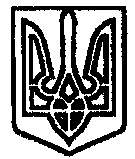 